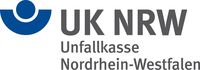 Hiermit wird das Taxiunternehmen       beauftragt, auf Rechnung der Unfallkasse Nordrhein-Westfalen das durch einen Kindergartenunfall verletzte Kind / den durch einen Schulunfall verletzten Schüler / die durch einen Schulunfall verletzte Schülerin zum Arzt/Krankenhaus und zurück zu befördern. .Hinweis:

Der „Fahrauftrag Taxi" ist nach einem Unfall für die Fahrt zur ärztlichen Erstversorgung und zurück zu verwenden. Dieser Fahrauftrag darf nicht genutzt werden für:Fahrten zur nachgehenden ärztlichen BetreuungTägliche Fahrten zur SchuleErkrankungen ohne Unfallereignis 
z. B. Übelkeit, Fieber, Bauchschmerzen, Schwindel, Zahnschmerzen etc. RECHNUNG über die Taxifahrt 
Name der/des Versicherten (Fahrgast)      Uhrzeit Von       Uhr       bis       UhrAbfahrtsort:      
(Name der Schule)Ziel:      Bitte vollständigen Name und Anschrift des Arztes/Krankenhauses angebenFahrpreis (einschl. MwSt 19 %         bzw. 7 %      (bitte ankreuzen)   	     	EURbitte Fahrpreis eintragenBearbeitungsgebühr/Porto (einschl. MwSt):	         19 %				1,19	EUR                                                                                 7 %                                     1,07    EUR GESAMT										     	EURDer Betrag soll auf folgendes Konto überwiesen werden:Übersteigt die Rechnung insgesamt 150,- Euro:Fahrpreis (netto):			 				     	EURauf den Netto-Fahrpreis entfallende MwSt lt. o.a. Steuersatz:	     	EURBearbeitungsgebühr/Porto (netto):					1,00	EURauf Netto-Bearbeitungsgebühr/Porto entfallende MwSt 19 %	0,19	EUR                                                                                                     7%      0,07   EUR
					      ……………………………………………                       ………………………………………Datum              		 		          Unterschrift/Stempel des Taxiunterehmens


Die Unfallkasse Nordrhein-Westfalen ist eine gesetzliche Unfallversicherung für Schüler und Kindergartenkinder. Als „Berufsgenossenschaft“ ist es unsere Aufgabe dafür zu sorgen, dass unfallverletzte Kinder/Schüler, schnellstmöglich in ärztliche Behandlung gelangen, um die Unfallfolgen so gering wie möglich zu halten. Damit bei einem Schul- bzw. Kindergartenunfall weder die Einrichtung noch der/die Verletzte in Vorleistung treten müssen, wurde mit den Taxiverbänden in Nordrhein-Westfalen folgendes vereinbart: Die Unfallkasse Nordrhein-Westfalen erstattet Ihnen nach dem Transport des verletzten Kindes/Schülers den Fahrpreis, wenn Sie das vollständig und wahrheitsgemäß ausgefüllte Formular einreichen. Wir versichern Ihnen, dass die eingehende Rechnung schnellstmöglich bargeldlos beglichen wird. Ihnen werden keine zusätzlichen Belastungen entstehen.  Zusätzlich zum Fahrpreis wird Ihnen eine Abrechnungspauschale (Bearbeitungsgebühr/Porto) von 1.- € gewährt.  Wir bedanken uns für Ihre Bereitschaft, sich diesem Verfahren anzuschließen.Ihre Unfallkasse Nordrhein-WestfalenStand: April 2017Fahrauftrag Taxi (vom Kindergarten / von der Schule auszufüllen)Fahrauftrag Taxi (vom Kindergarten / von der Schule auszufüllen)Fahrauftrag Taxi (vom Kindergarten / von der Schule auszufüllen)

Unfallkasse Nordrhein-Westfalen		Regionaldirektion Westfalen-LippePostfach 5967					48135 MünsterAnschrift der EinrichtungBitte Adresse der Schule/Kindertageseinrichtung stempeln 
und Mitgliedsnummer ausfüllen / ggf. Aufkleber verwendenAnschrift der EinrichtungBitte Adresse der Schule/Kindertageseinrichtung stempeln 
und Mitgliedsnummer ausfüllen / ggf. Aufkleber verwenden

Unfallkasse Nordrhein-Westfalen		Regionaldirektion Westfalen-LippePostfach 5967					48135 MünsterMitgliedsnummer      	Mitgliedsnummer      	
Name / Vorname des Kindes /des Schülers / der Schülerin
Geburtsdatum
Unfalltag
Anschrift des Kindes / des Schülers /der Schülerin
Stempel und Unterschrift der Einrichtung				Bitte hier vollständige Adresse und Name 
Ihres Taxiunternehmens eintragen
Rechnungsnummer                                                                                                                      

Steuernummer  des Taxiunternehmens                                                                                                                        

Taxi Nr.                                                                                                                     

Datum:  An
Unfallkasse Nordrhein-WestfalenRegionaldirektion Westfalen-Lippe Postfach  5967
48135 Münster
Geldinstitut:      BIC:     IBAN:     
Kontoinhaber:     	